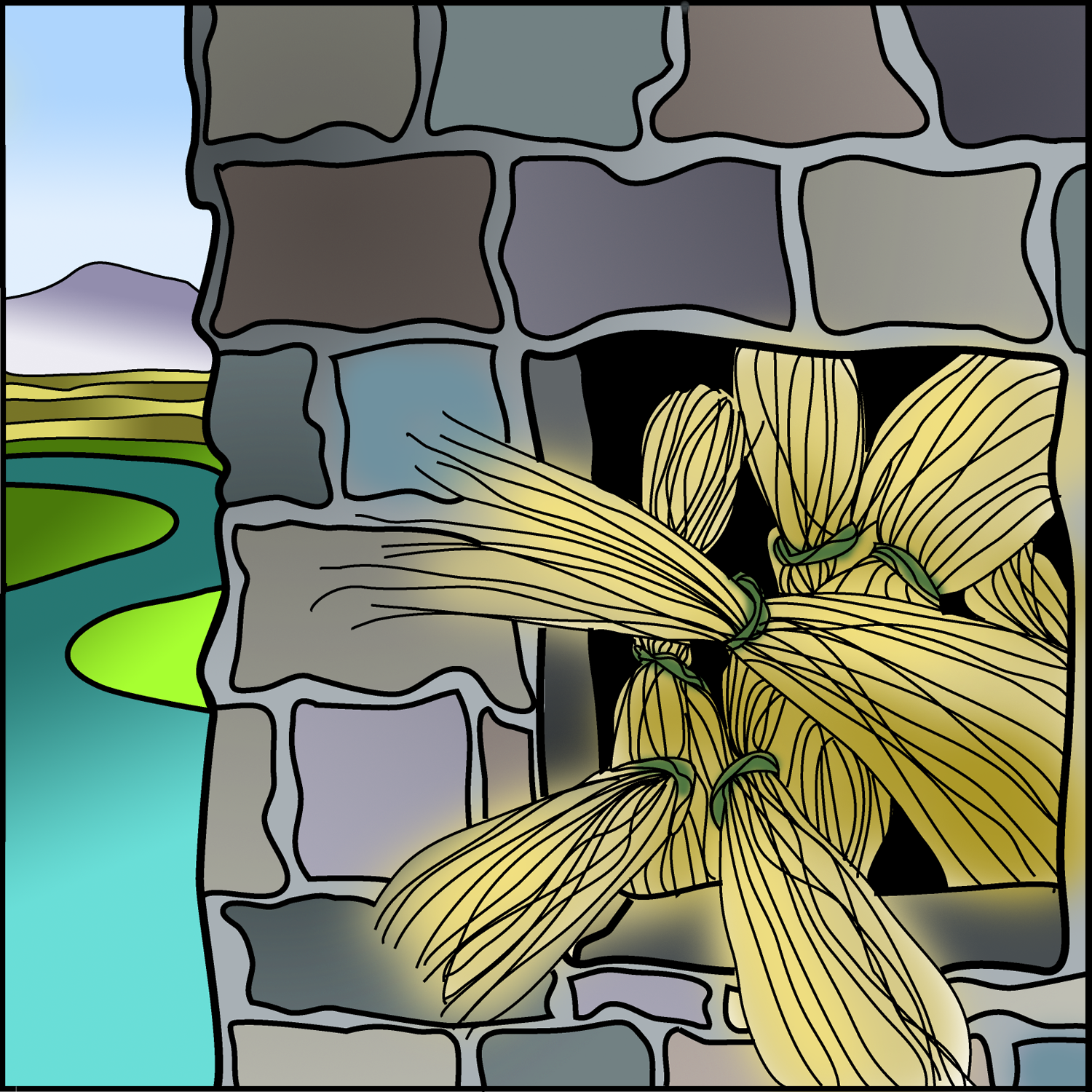 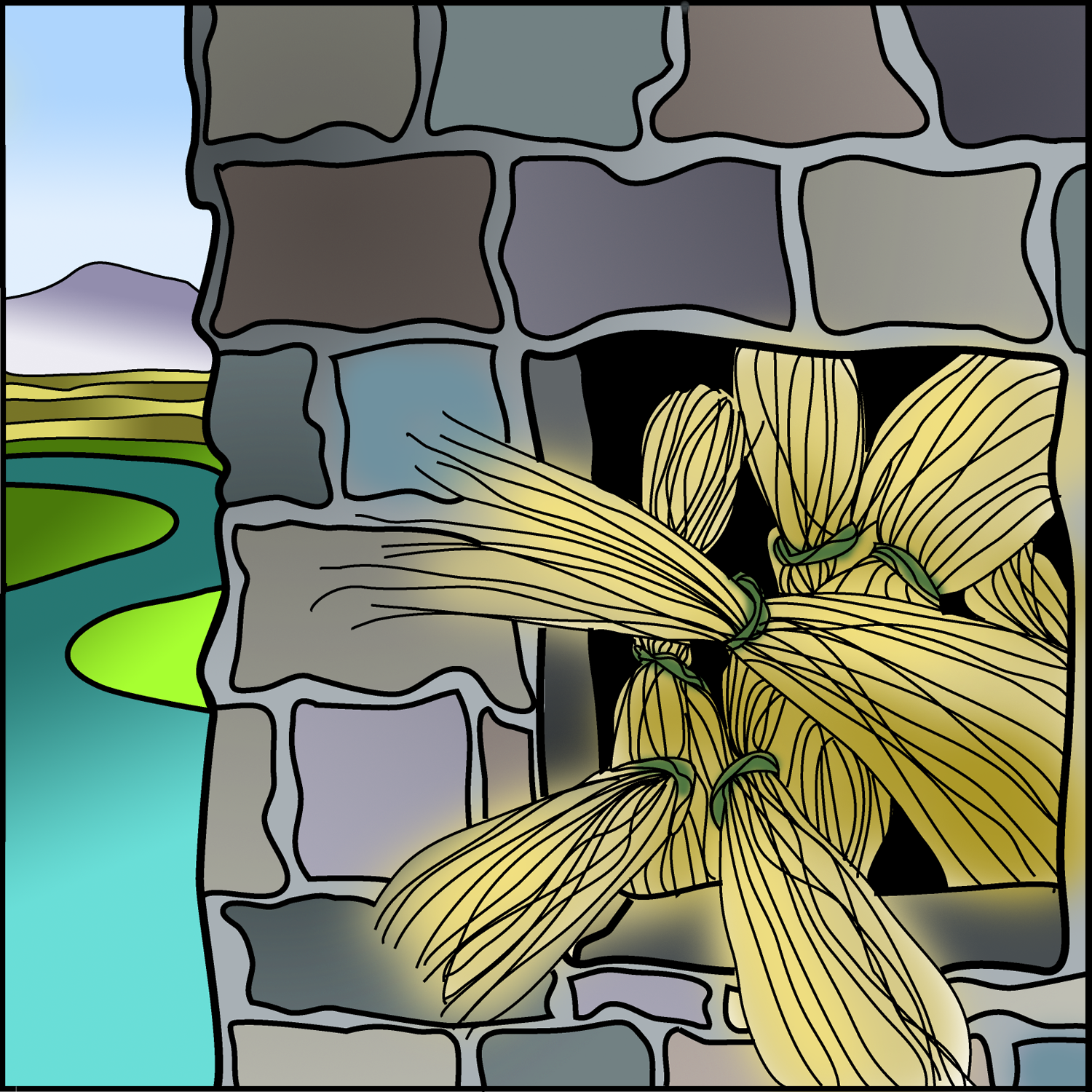 Prelude WelcomeAnnouncements Gathering Hymns       “Here I am to Worship”VerseLight of the world, You stepped down into darknessOpened my eyes, let me see.Beauty that made this heart adore You, hope of a life spent with You.RefrainHere I am to worship, here I am to bow down,Here I am to say that You’re my God.You’re altogether lovely, altogether worthy,Altogether wonderful to me.VerseKing of all days, oh so highly exalted,Glorious in heaven above.Humbly You came to the earth You created,All for love’s sake became poorRefrainHere I am to worship, here I am to bow down,Here I am to say that You’re my God.You’re altogether lovely, altogether worthy,Altogether wonderful to me.TagAnd I’ll never know how much it cost to see my sin upon that cross.And I’ll never know how much it cost to see my sin upon that cross.RefrainHere I am to worship, here I am to bow down,Here I am to say that You’re my God.You’re altogether lovely, altogether worthy,Altogether wonderful to me.                        “Be Thou My Vision”                                                                           ELW 793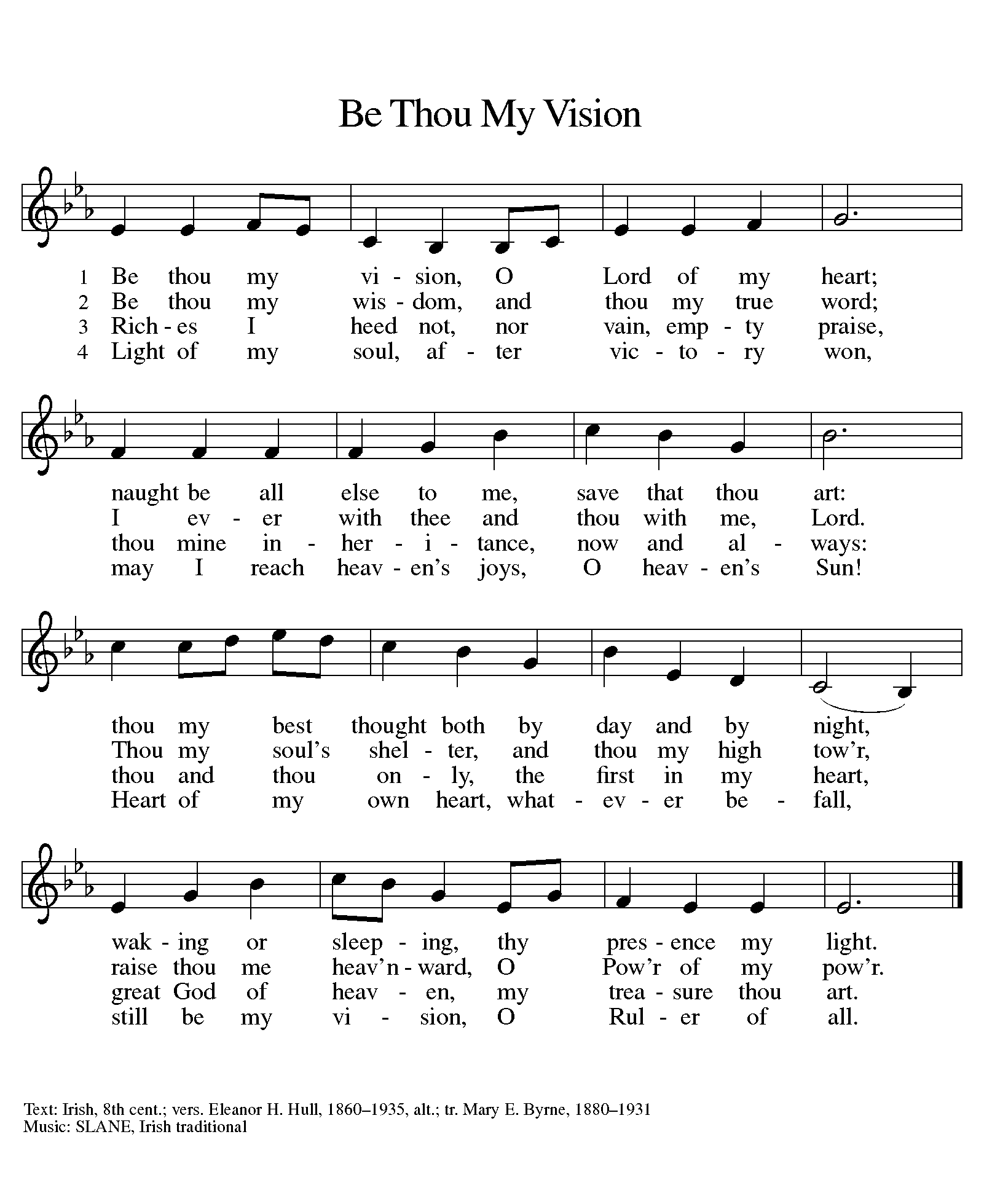 Confession and ForgivenessAll may make the sign of the cross, the sign marked at baptism, as the presiding minister begins.L:        Blessed be the Holy Trinity, ☩ one God, whose steadfast love endures forever.  A:       Amen.Let us confess our sin in the presence of God and of one another.Silence is kept for reflection.L:        Merciful God, 	we confess that we have not followed your path	but have chosen our own way.	instead of putting others before ourselves,	we long to take the best seats at the table.	when met by those in need,	we have too often passed by on the other side.	Set us again on the path of life.	Save us from ourselves	and free us to love our neighbors.	Amen.L:        Hear the good news!	God does not deal with us according to our sins	but delights in granting pardon and mercy.	In the name of ☩ Jesus Christ, your sins are forgiven.	You are free to love as God loves.A:	Amen. GreetingL:        Alleluia! Christ is risen!A:       Christ is risen indeed!  AlleluiaL:        The grace of our Lord Jesus Christ, the love of God, and the communion of the           Holy Spirit be with you all.A:	And also with you.Prayer of the DayL:  Benevolent God, you are the source, the guide, and the goal of our lives.  Teach us to love what is worth loving to reject what is offensive to you, and to treasure what is precious in your sight, through Jesus Christ, our Savior and Lord.Amen.Children’s MessageHEARING THE WORD OF GODFirst Reading-Ecclesiastes 1: 2, 12-14, 18-23L: 	A reading from Ecclesiastes.12I, the Teacher, when king over Israel in Jerusalem, 13applied my mind to seek and to search out by wisdom all that is done under heaven; it is an unhappy business that God has given to human beings to be busy with. 14I saw all the deeds that are done under the sun; and see, all is vanity and a chasing after wind.
 2:18I hated all my toil in which I had toiled under the sun, seeing that I must leave it to those who come after me 19—and who knows whether they will be wise or foolish? Yet they will be master of all for which I toiled and used my wisdom under the sun. This also is vanity. 20So I turned and gave my heart up to despair concerning all the toil of my labors under the sun, 21because sometimes one who has toiled with wisdom and knowledge and skill must leave all to be enjoyed by another who did not toil for it. This also is vanity and a great evil. 22What do mortals get from all the toil and strain with which they toil under the sun? 23For all their days are full of pain, and their work is a vexation; even at night their minds do not rest. This also is vanity.L:  	Word of God, word of life.							 A: 	Thanks be to God.________________________________________________________________________________Psalm 49: 1-12L:  	A reading from Psalm. 1Hear this, all you peoples;
  give ear, all you who dwell in the world,
 2you of high degree and low,
  rich and poor together.
 3My mouth shall speak of wisdom,
  and my heart shall meditate on understanding.
 4I will incline my ear to a proverb
  and set forth my riddle upon the harp. 
 5Why should I be afraid in evil days,
  when the wickedness of those at my heels surrounds me,
 6the wickedness of those who put their trust in their own prowess,
  and boast of their great riches?
 7One can never redeem another,
  or give to God the ransom for another’s life;
 8for the ransom of a life is so great
  that there would never be enough to pay it,
 9in order to live forever and ever
  and never see the grave.
 10For we see that the wise die also; like the dull and stupid they perish
  and leave their wealth to those who come after them.
 11Their graves shall be their homes forever, their dwelling places from generation to generation,
  though they had named lands after themselves.
 12Even though honored, they cannot live forever;
  they are like the beasts that perish. L:	 Holy wisdom; Holy Word.A: 	Thanks be to God.Second Reading – Colossians 3: 1-11L:     	A reading from Colossians.1So if you have been raised with Christ, seek the things that are above, where Christ is, seated at the right hand of God. 2Set your minds on things that are above, not on things that are on earth, 3for you have died, and your life is hidden with Christ in God. 4When Christ who is your life is revealed, then you also will be revealed with him in glory.
 5Put to death, therefore, whatever in you is earthly: fornication, impurity, passion, evil desire, and greed (which is idolatry). 6On account of these the wrath of God is coming on those who are disobedient. 7These are the ways you also once followed, when you were living that life. 8But now you must get rid of all such things—anger, wrath, malice, slander, and abusive language from your mouth. 9Do not lie to one another, seeing that you have stripped off the old self with its practices 10and have clothed yourselves with the new self, which is being renewed in knowledge according to the image of its creator. 11In that renewal there is no longer Greek and Jew, circumcised and uncircumcised, barbarian, Scythian, slave and free; but Christ is all and in all!L:        Word of God, word of life.A:	Thanks be to God.Please rise, as you are able, for the reading of the Holy Gospel.Gospel Acclamation				                                    Halle, Halle, Hallelujah   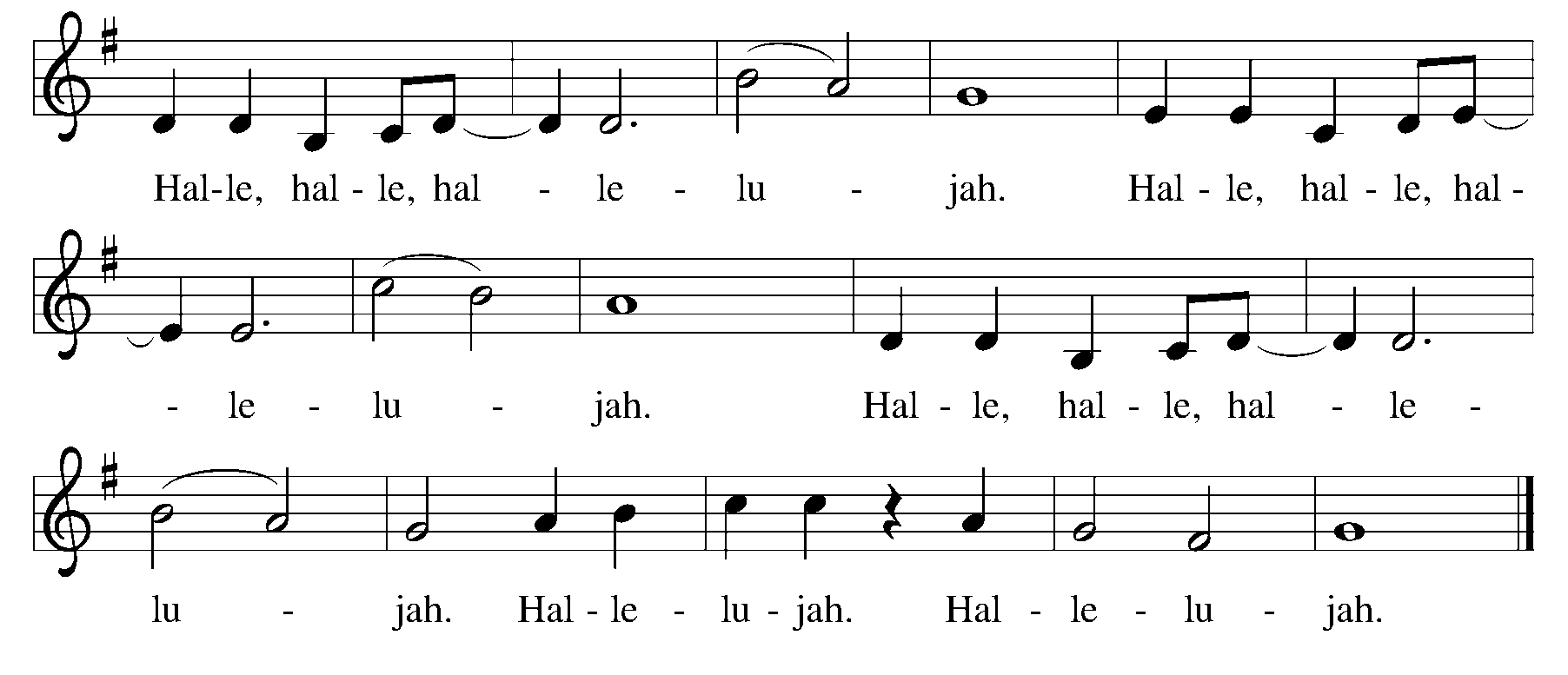 Gospel- Luke 12: 13-21L:	The Holy Gospel according to Luke.A:        Glory to you, O Lord.13Someone in the crowd said to [Jesus,] “Teacher, tell my brother to divide the family inheritance with me.” 14But he said to him, “Friend, who set me to be a judge or arbitrator over you?” 15And he said to them, “Take care! Be on your guard against all kinds of greed; for one’s life does not consist in the abundance of possessions.” 16Then he told them a parable: “The land of a rich man produced abundantly. 17And he thought to himself, ‘What should I do, for I have no place to store my crops?’ 18Then he said, ‘I will do this: I will pull down my barns and build larger ones, and there I will store all my grain and my goods. 19And I will say to my soul, Soul, you have ample goods laid up for many years; relax, eat, drink, be merry.’ 20But God said to him, ‘You fool! This very night your life is being demanded of you. And the things you have prepared, whose will they be?’ 21So it is with those who store up treasures for themselves but are not rich toward God.”L: 	The gospel of the Lord.A: 	Praise to you, O Christ.Sermon 							                                    SAM Marcia BuchsHymn of the Day	                  “All Depends on Our Possessing”                               ELW 589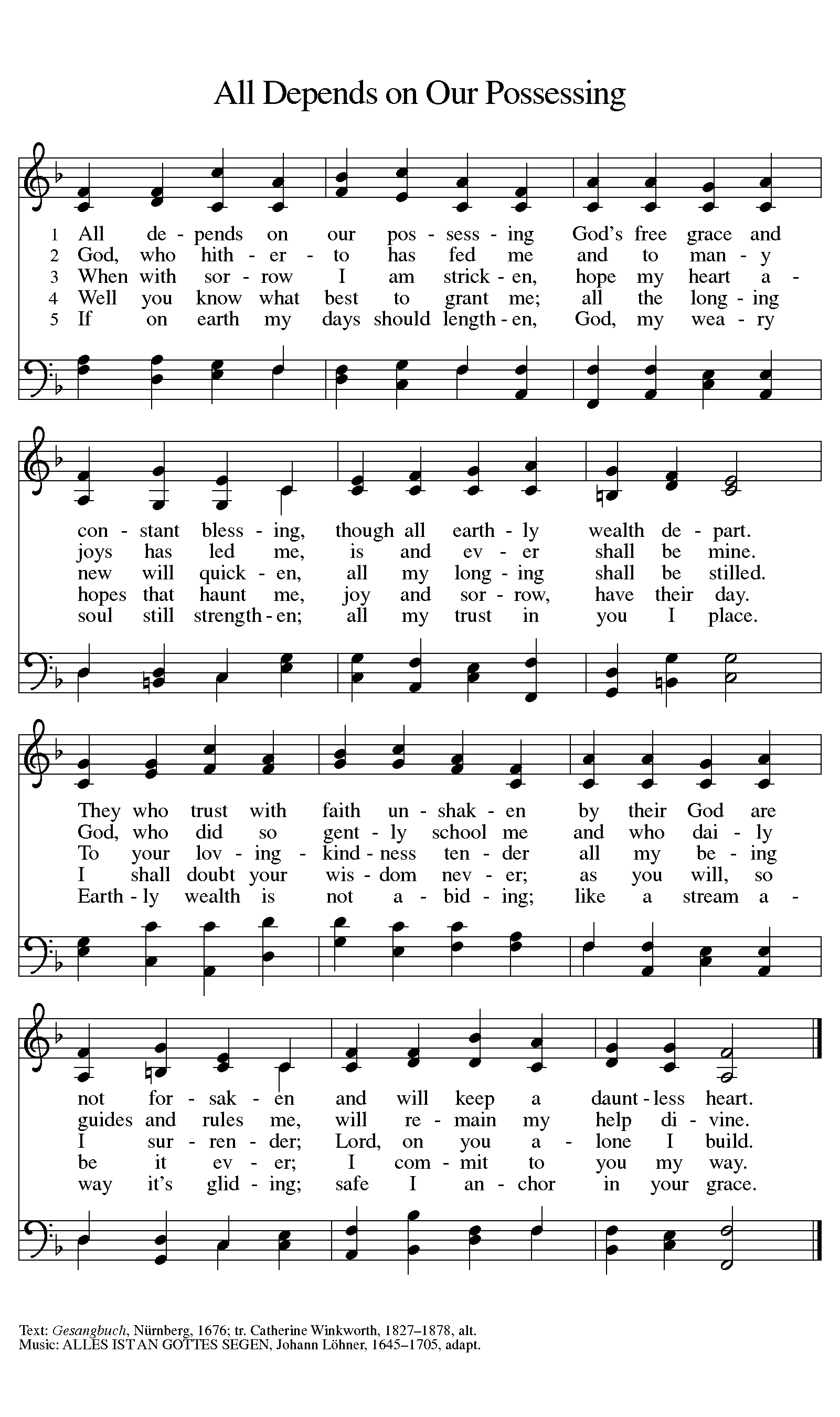 Apostle’s Creed  I believe in God, the Father almighty,creator of heaven and earth.I believe in Jesus Christ, God’s only Son, our Lord,who was conceived by the Holy Spirit,born of the virgin Mary,suffered under Pontius Pilate,was crucified, died, and was buried;he descended to the dead.On the third day he rose again;he ascended into heaven,he is seated at the right hand of the Father,and he will come to judge the living and the dead.I believe in the Holy Spirit,the holy catholic church,the communion of saints,the forgiveness of sins,the resurrection of the body,and the life everlasting. Amen.Prayers of Intercession   Each petition will end “Merciful God,” and the congregation will respond “receive our prayer.”Sharing the PeaceL:  	The peace of Christ be with you always.A:  	And also with you.You are invited to share a sign of God’s peace with your neighbors by turning to the people near you saying, “Peace be with you.”Offering Offerings can also be sent by mail or given online. You can send a check to St. Paul Lutheran Church 210 Deerfield Rd Pontiac, IL 61764 or give online at stpaulpontiac.orgOffering                                                                                                              Special Music               Offering PrayerL:	God of abundance;	you have set before us a plentiful harvest.	As we feast on your goodness,	strengthen us to labor in your field,	and equip us to bear fruit for the good of all,	in the name of Jesus.A:	Amen.MEALAll are welcome at Christ’s table. Communion is distributed in front of the altar. The individual cups are filled with wine. The prepackaged cups are juice. If you prefer not to receive communion you may come forward with your hands crossed over your chest to receive a blessing or you may remain in your seat.Great ThanksgivingL:  	The Lord be with you.A:  	And also with you.L:  	Lift up your hearts.A:  	We lift them to the Lord.L: 	Let us give thanks to the Lord our God.A:  	It is right to give our thanks and praise.Preface L:  It is indeed right, our duty and our joy,that we should at all times and in all placesoffer thanks and praise to you, O Lord,holy Father, almighty and ever living God.But chiefly we are bound to praise you for the gloriousResurrection of our Lord; for he is the true Passover LambWho gave himself to take away our sin, Who by his death has destroyed death;And by his rising has brought us to eternal life.And so with Mary Magdalene and Peter and All the witnesses of the resurrection,With earth and sea and all their Creatures, and with angels and archangels,Cherubim and seraphim,We praise your name and join their unending hymn: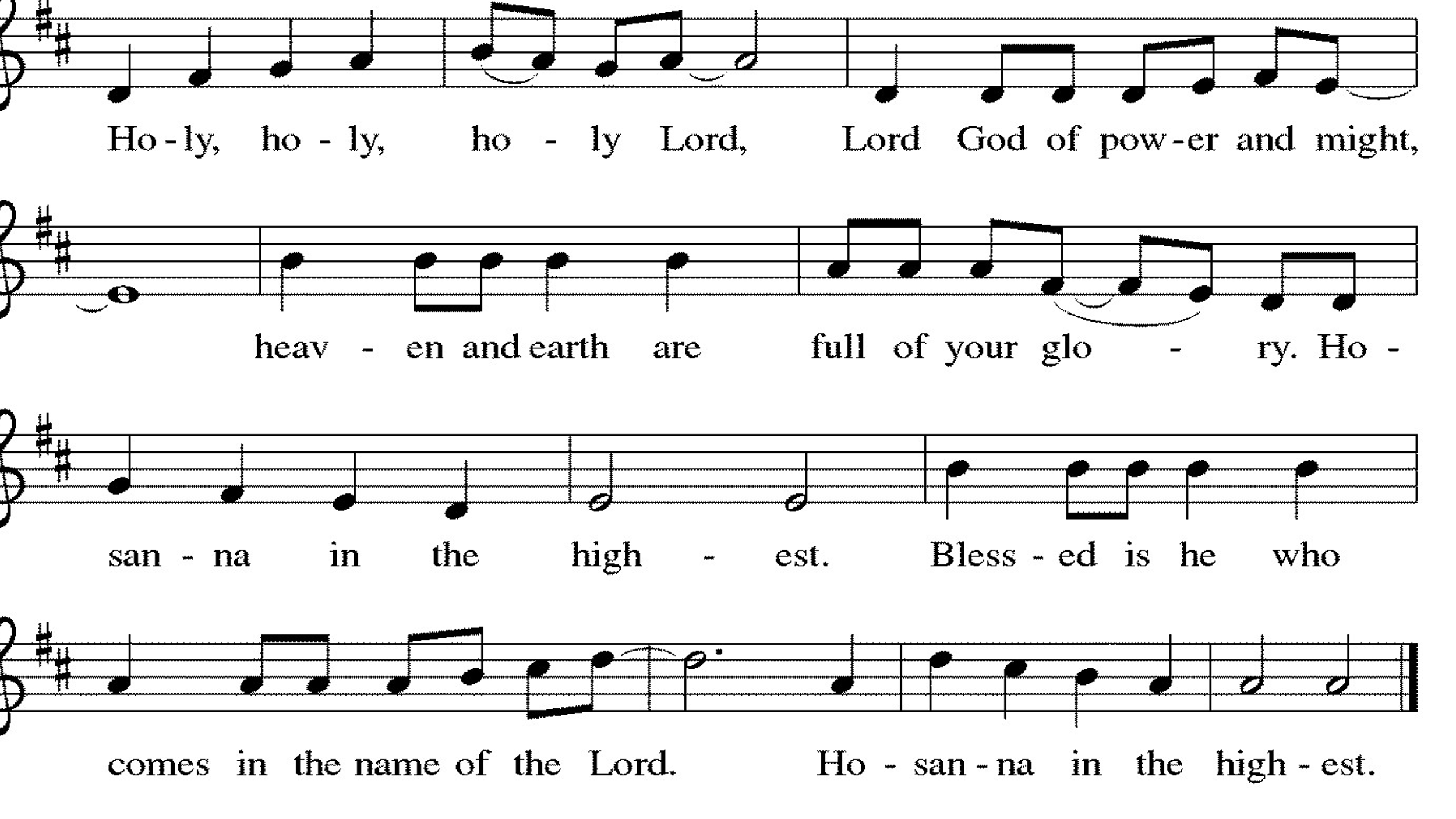 Thanksgiving at the TableL:   Holy, living and loving God,We praise you for creating the heavens and the earth.We give you thanks for Jesus who, living among us,Healed the sick, fed the hungry, and with a love strongerThan death, gave his life for others.In the night in which he was betrayed,our Lord Jesus took bread, and gave thanks;broke it, and gave it to his disciples, saying:Take and eat; this is my body, given for you.Do this for the remembrance of me.Again, after supper, he took the cup, gave thanks,and gave it for all to drink, saying:This cup is the new covenant in my blood,shed for you and for all people for the forgiveness of sin.Do this for the remembrance of me.Remembering, therefore, his life-Giving death and glorious resurrection,We await your promised life for all thisDying world.  Breathe your Spirit on usAnd on this bread and cup:  Carry us in your arms from death to life,That we may live as your chosen ones,Clothed in the righteousness of Christ.A:  Through him all glory and honor is yours,Almighty Father, with the Holy Spirit, In your holy church, both now and forever.Amen.Lord's PrayerL: 	Gathered into one by the Holy Spirit, let us pray as Jesus taught us,A:  	Our Father, who art in heaven, hallowed be thy name, thy kingdom come, thy will be done, on earth as it is in heaven. Give us this day our daily bread; and forgive us our trespasses, as we forgive those who trespass against us; and lead us not into temptation but deliver us from evil. For thine is the kingdom and the power, and the glory, forever and ever. Amen.Invitation to CommunionL:	In Christ’s presence there is fullness of joy.  Come to the banquet.Communion- Music Video                 “Me on Your Mind”                                 by Matthew WestPrayer after CommunionL: 	Life-giving God,	through this meal you have bandaged our wounds	and fed us with your mercy.	Now send us forth to live for others,	both friend and stranger,	that all may come to know your love.	This we pray in the name of Jesus.A: 	Amen.SENT FOR WORK AND WITNESSBlessingL:	The God of peace,	Father, ☩ Son, and Holy Spirit,	bless you, comfort you,	and show you the path of life	this day and always.A:	AmenSending Hymn                      “We are Marching in the Light of God”                        ELW 866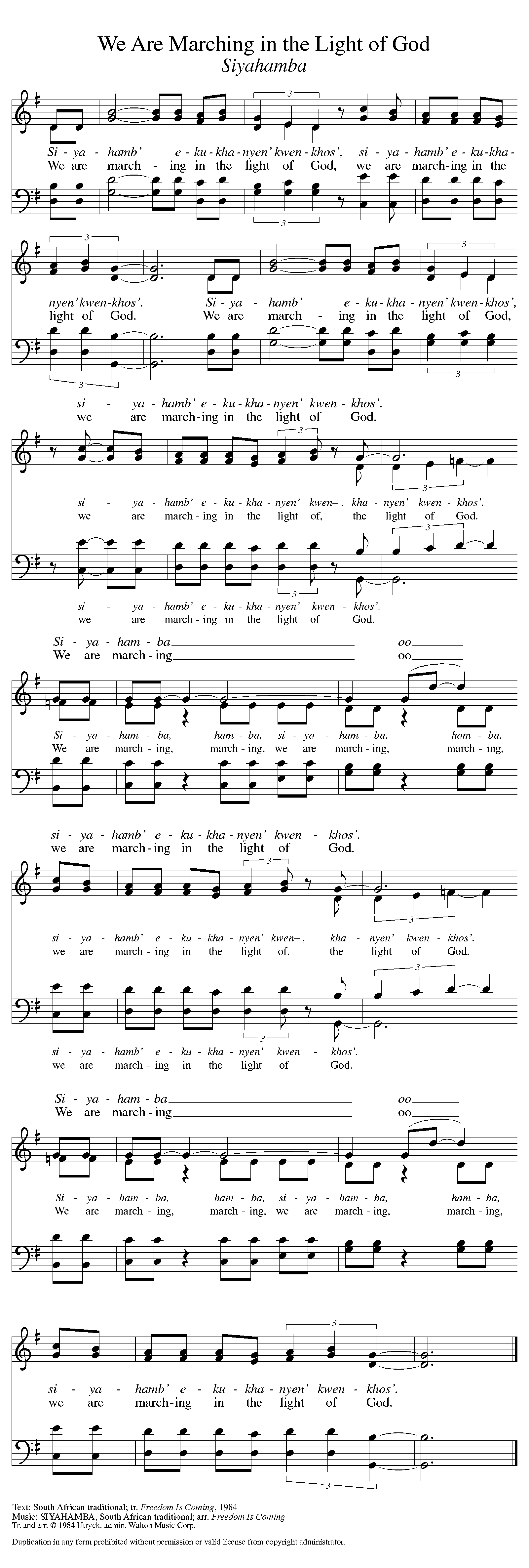 DismissalL:  	Go in peace.  Love your neighbor.A:	Thanks be to God.Postlude  Licensing information for this Worship Service:CCLI Copyright License A 2440181 9/30/2021 + Streaming License A 20530290 5/31/2022Sundays and Seasons License Sundays and Seasons v.20200325.1254Worship ParticipantsPresiding Minister:  SAM Marcia BuchsWorship Steward: Brad SolbergMusician: Sara SolbergLector:  Judy SykesUsher: Mark MackinsonCommunion Prep:  Sara SolbergComm.  Asst: Nathan Joerndt & Marvin MillerLivestream: Louis KehindeHospitality: Julie Mehlberg & Emma RappCounters: Jean Harrison & Marty Heller